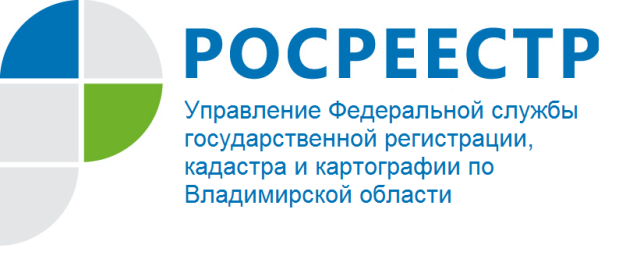 ПРЕСС-РЕЛИЗО соблюдении законодательства о наименованиях географических объектовУправление Росреестра по Владимирской области (далее – Управление) информирует, что Федеральным законом от 18.12.1997 № 152-ФЗ                                     «О наименованиях географических объектов» (далее – Закон № 152-ФЗ) определено, что наименования географических объектов – это географические названия, которые присваиваются географическим объектам и служат для их отличия и распознавания.Государственный каталог географических названий населенных пунктов Владимирской области размещен на официальном сайте Федеральной службы государственной регистрации, кадастра и картографии (далее – Росреестр).                      В соответствии с распоряжением Правительств Российской Федерации от 19.02.2013 № 220-р работы по созданию и ведению Государственного каталога географических названий осуществляются федеральным государственным бюджетным учреждением «Федеральным научно-технический центр геодезии, картографии и инфраструктуры пространственных данных». Официальным источником информации о названиях населенных пунктов на территории Владимирской области является Постановление Губернатора области от 13.06.2007 № 433 «О реестре административно-территориальных образований и единиц Владимирской области».В целях приведения в соответствие написания наименований населенных пунктов в Государственном каталоге географических названий в 2019 году Управлением направлено данное постановление в ФГБУ «Центр геодезии, картографии и ИПД». По результатам сопоставления в государственный каталог внесены изменения в наименования населенных пунктов, в написании которых употребляется буква «ё», дефисы, исключены дублирующие записи в соответствии  с документами, действовавшими до вступления в силу Закона № 152-ФЗ.Порядок присвоения или употребления наименований географических объектов определяется положениями статей 9 и 10 Закона № 152-ФЗ.Предложения о присвоении наименований географическим объектам направляются законодательными (представительными) органами государственной власти субъектов Российской Федерации на экспертизу в Росреестр.  Положительное экспертное заключение представляется в Министерство экономического развития Российской Федерации с проектом соответствующего распоряжения Правительства Российской Федерации, содержащим нормализованное наименование географического объекта. Наименование населенному пункту присваивается вступившим в силу распоряжением Правительства Российской Федерации.К сожалению, на территории Владимирской области не всем населенным пунктам присвоены наименования в соответствии с действующим законодательством. В 2019 году Управлением выявлены 12 населенных пунктов, в отношении наименования которых не приняты распоряжения Правительства Российской Федерации. О выявленном факте проинформирован уполномоченный орган – Законодательное Собрание Владимирской области.Также в 2019 году Управление выявлены факты употребления в документах территориального планирования и градостроительного зонирования одного из районов области наименования ликвидированного в 1997 году населенного пункта. При поступлении информации от Управления Администрацией данного района оперативно приняты меры по внесению изменений в данные документы, и населенный пункт обозначен как бывший.Кроме того, в другом административном районе области, в текущем году администрацией муниципального образования сельского поселения принимаются меры к восстановлению, в соответствии с действующим законодательством, ранее ликвидированного населенного пункта.Присвоение неустановленного наименования населенного пункта в адресах объектов недвижимости существенным образом нарушает права собственников этих объектов. В соответствии с пунктом 5 Положения о государственном надзоре в области геодезии и картографии, утвержденного постановлением Правительства Российской Федерации от 21.10.2016 № 1084 «О федеральном государственном надзоре в области геодезии и картографии», Управление осуществляет государственный геодезический надзор, направленный, в том числе, на предупреждение, выявление и пресечение нарушений требований законодательства Российской Федерации о наименованиях географических объектов в документах, картографических и иных изданиях, на дорожных и иных указателях.К наиболее существенным нарушениям законодательства о наименованиях географических объектов относятся:- присвоение наименования географическому объекту либо переименование объекта не уполномоченным на это органом или должностным лицом; - присвоение одного и того же наименования нескольким однородным географическим объектам в пределах одного территориального образования;        - неправильное воспроизведение и употребление наименований географических объектов в справочниках, словарях, географических документах, картографических и иных изданиях. Административная ответственность за нарушение правил присвоения или употребления наименований географических объектов наступает в случае нарушения виновным лицом требований статей 9 и 10 Закона № 152-ФЗ.                          К ответственности за данное правонарушение могут быть привлечены должностные лица, а также индивидуальные предприниматели, руководители и иные работники, выполняющие в организациях управленческие функции. Данное правонарушение может быть как умышленным, так и неосторожным. Статьей 19.10. КоАП РФ определено, что нарушение установленных правил присвоения или употребления наименований географических объектов влечет наложение административного штрафа на должностных лиц в размере от двух тысяч до трех тысяч рублей. Отдел геодезии и картографии Управления Росреестра по Владимирской областиО РосреестреФедеральная служба государственной регистрации, кадастра и картографии (Росреестр) является федеральным органом исполнительной власти, осуществляющим функции по государственной регистрации прав на недвижимое имущество и сделок с ним, по оказанию государственных услуг в сфере ведения государственного кадастра недвижимости, проведению государственного кадастрового учета недвижимого имущества, землеустройства, государственного мониторинга земель, навигационного обеспечения транспортного комплекса, а также функции по государственной кадастровой оценке, федеральному государственному надзору в области геодезии и картографии, государственному земельному надзору, надзору за деятельностью саморегулируемых организаций оценщиков, контролю деятельности саморегулируемых организаций арбитражных управляющих. Подведомственными учреждениями Росреестра являются ФГБУ «ФКП Росреестра» и ФГБУ «Центр геодезии, картографии и ИПД». В ведении Росреестра находится ФГУП «Ростехинвентаризация – Федеральное БТИ». 13 октября 2016 года руководителем Росреестра назначена В.В. Абрамченко.Контакты для СМИУправление Росреестра по Владимирской областиг. Владимир, ул. Офицерская, д. 33-аБаринов Валерий Юрьевич  - начальник отдела организации, мониторинга и контроляbarinov_vy@vladrosreg.ru(4922) 45-08-26